FSC Amersham Field Centre,Mop End,Amersham,Buckinghamshire.HP7 0QRTel: 01494 721054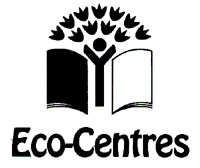 enquiries.am@field-studies-council.orgwww.field-studies-council.org/amershamHead of Centre: Jackie RhamFor further information about the Field Studies Council please contact: FSC Head Office, Preston Montford, Shrewsbury. SY4 1HW  Tel: 01743 852100reception@field-studies-council.org;   www.field-studies-council.orgThe FSC is a limited company, No. 412621 and a charity, No. 313364Birthday Party Booking Form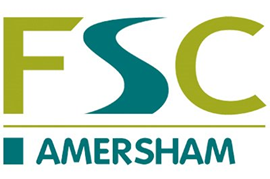 First please contact the Field Centre to provisionally book your party and then return this section to the Amersham Field Centre within 14 days:   enquiries.am@field-studies-council.orgCost:  £12.00 per child – maximum of 15 childrenMinimum fee of £120.00 payable in advance.Any additional children can be paid for on the dayParty Bags:  £2 each and contain an Amersham Field Centre pad, pen and pencil. Payment methods:BACS  - our Sort Code is 20-06-05  Account 30021229Credit Card – please call our admin office at Juniper Hall on Tel: 01306 734500Cheque – please make payable to Field Studies Council and send to our admin office at:FSC Juniper Hall, Old London Road, Dorking. Surrey. RH5 6DA